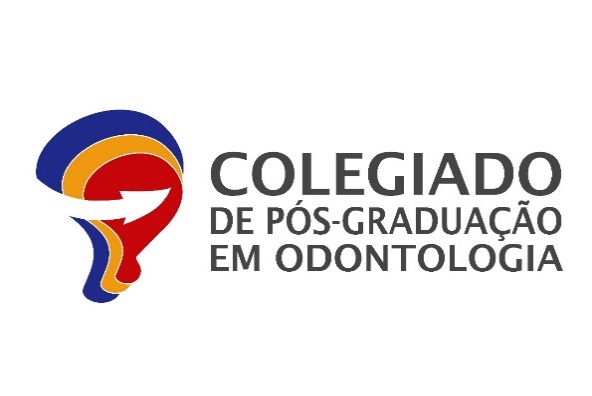  Processo de Seleção de Bolsas DE MESTRADO E Doutorado 2021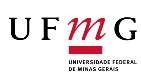 Atestado de ResidênciaEu, ___________________________________________, discente regularmente matriculado no Programa de Pós-Graduação em Odontologia da Universidade Federal de Minas Gerais, nível _________________, sob o número de matrícula _________________, CPF ______________________, de nacionalidade ____________________, residente na Rua/Av. ______________________________, no. ___________, complemento _________, Cidade ____________________________________ (UF), atesto minha residência em município localizado a mais de 250km de Belo Horizonte, com necessidade de mudança de domicílio. Apresento, em anexo, uma das seguintes documentações comprobatórias de residência no município de origem:   Conta de luz de imóvel residencial em nome do candidato, pai, mãe ou cônjuge/companheiro(a) OU   Conta de água de imóvel residencial em nome do candidato, pai, mãe ou cônjuge/companheiro(a) OU   Conta de telefone fixo residencial em nome do candidato, pai, mãe ou cônjuge/companheiro(a).Belo Horizonte, ____ de _____ de 202_Nome e Assinatura do candidatoNome e Assinatura do Orientador